Publicado en Madrid el 16/04/2024 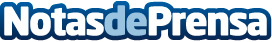 Quirónprevención advierte sobre los efectos de la primavera en el estado emocionalLas cefaleas, la somnolencia y el insomnio son algunas de las consecuencias negativas que puede traer consigo esta estación. Una buena alimentación, el deporte y la meditación pueden marcar el camino para salir de la astenia primaveralDatos de contacto:MaríaQuirónprevención91 122 14 52Nota de prensa publicada en: https://www.notasdeprensa.es/quironprevencion-advierte-sobre-los-efectos-de Categorias: Medicina Psicología Bienestar Servicios médicos http://www.notasdeprensa.es